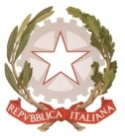 MINISTERO  DELL’ ISTRUZIONE, DELL’UNIVERSITA’, DELLA RICERCAUFFICIO SCOLASTICO REGIONALE PER IL LAZIOLICEO SCIENTIFICO STATALE“TALETE”							          Roma, 04/01/2021Agli StudentiAi Genitorip. c. Ai Docentip.c. Al Personale ATAp.c. Alla DSGA Sig.ra P. LeoniSito webCIRCOLARE N. 128Oggetto: Campagna screening per gli studenti della Regione LazioCome da comunicazione dell’Equipe anticovid dell’ASL RM1, si  informano gli studenti e le famiglie che, in vista della ripresa dell'attività scolastica, la Regione Lazio offre ai ragazzi dai 14 ai 18 anni che il prossimo 7 gennaio torneranno in aula, la possibilità di effettuare un tampone covid rapido fino al 31 gennaio 2021.Sarà possibile prenotare con Codice fiscale (senza richiesta del medico curante) al link: https://prenota-drive.regione.lazio.it   in un qualsiasi drive in della regione Lazio agli orari indicati su tale sito.Sul territorio della ASL Roma 1 per la Campagna Screening per gli Studenti delle Scuole Superiori saranno attivi i seguenti Drive in con slot dedicati:-       Drive in Viale Tor di Quinto, snc – 00191 Roma, Roma-       Drive in San Giovanni Addolorata – Via S. Stefano Rotondo 5A – 00184, Roma-       Drive in Sant’Andrea – Casa della Salute Labaro – Prima Porta – Via San Daniele del Friuli 12, 00188, Roma-       Sant’Andrea – Via di Grottarossa 1035 – 00189 RomaIl Dirigente scolasticoProf.  Alberto Cataneo(Firma autografa sostituita a mezzo stampa Ai sensi dell’art.3 comma 2 del d.lgs. n.39/1993)